17-ATIVIDADE SEQUENCIA DIDÁTICA DE ARTE-DATA: 14//06/ A 18/06/2021CLASSIFICAÇÃO DAS LINHAS      Elas podem ser classificadas de acordo com a posição, com o traçado e com a forma.As linhas simples podem ser retas ou curvas.                                                                 De acordo com a posição pode ser:  retas são as que seguem a mesma direção: Horizontal,  Vertical  inclinada ou diagonal  de acordo com o traçado pode ser:-------------      ..................      -.-.-.-.-.-.-.-.-.-.-.-    	Tracejado       pontilhado       traço e ponto                            fino                                largob) Curvas são as linhas que estão sempre em mudança de direção, de forma constante suave: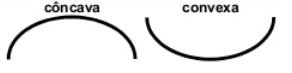 c) De acordo com a forma pode ser: quebrada, sinuosa, mista.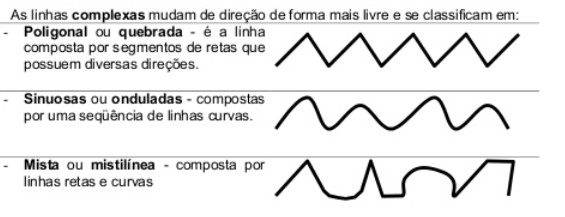 Texturas: feitas com linhas (alguns padrões que você pode usar em sua composição de linhas).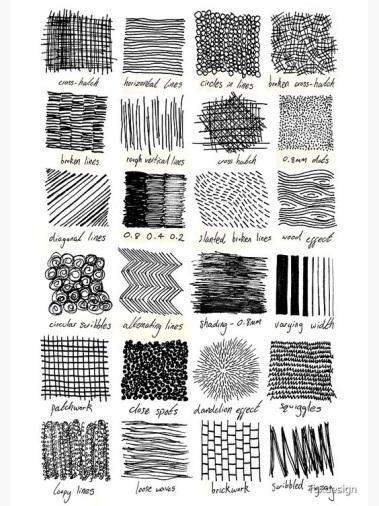 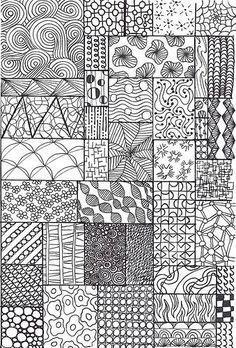 1-Atividade  – usando linhas e pontos faça uma arte abstrata siga o exemplo acima e se inspire. Tenha paciência, capriche! Agora é com você !!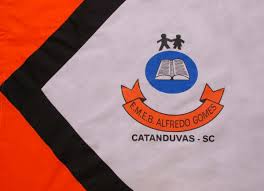 ESCOLA MUNICIPAL DE EDUCAÇÃO BÁSICA ALFREDO GOMES.RUA: CORONEL RUPP BAIRRO CENTRO OESTECATANDUVAS – SC      ANO 2021 CNPJ – 78502697/0001-96DIRETORA: IVÂNIA NORA.ASSESSORA PEDAGÓGICA: SIMONE ANDRÉA CARL.ASSESSORA TÉCNICA ADM: TANIA N. DE ÁVILA.PROFESSORA: MARLI MONTEIRO DE FREITAS. ALUNO (A) :.......................................................................... TURMA: 5º ANO Artista em foco: Goya Lopes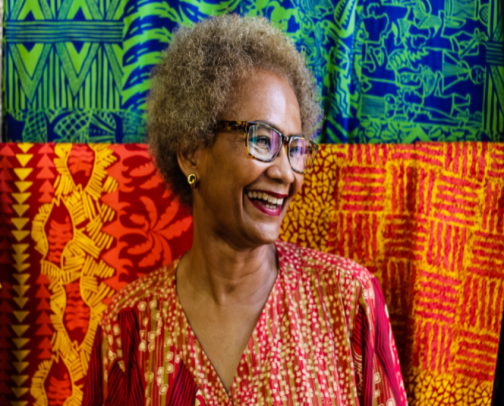 Goya Lopes (salvador, 7 de maio de 1954) é uma designer têxtil e artista plástica brasileira. Formada em belas artes pela UFBA, com especialização na universidade internacional de artes de Florença, onde também estudou litografia, criou em 1986 a marca dedará ("bom", em Ioruba).As alinhas estão presente nas obras da artista brasileira vejas suas pinturas abaixo.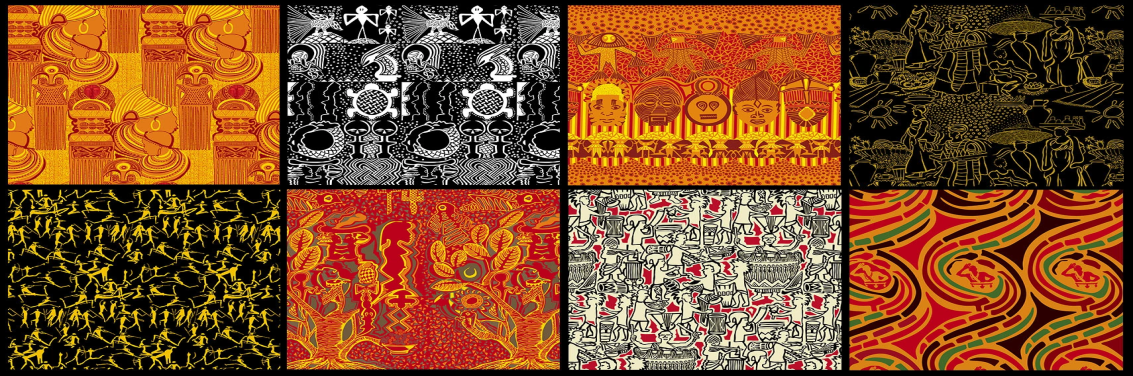 